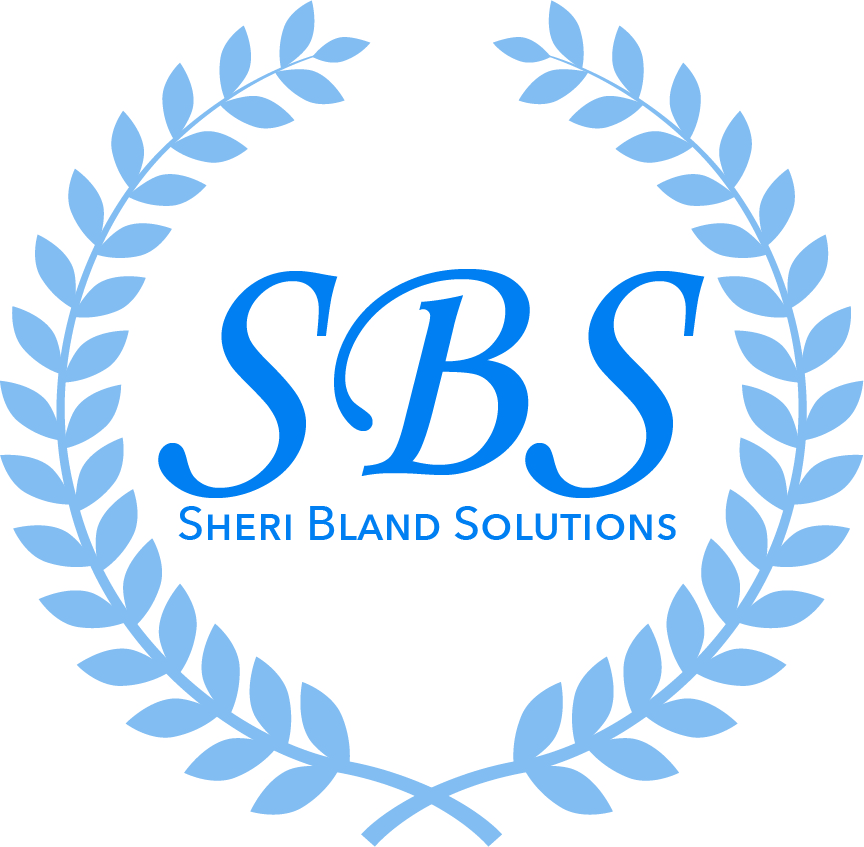                         	      		Sheri Bland Solutions Ltd.                       	   	    2200 Huntington Drive North; Algonquin, IL  60102                                  	 	  Phone: 815-355-1116     FAX: 815-356-7139                                   	     Sheribland.sbs@gmail.com   SheriBlandSolutions.com        Consent for release of informationI, __________________________________,  (date of birth) ____________________,Address:______________________________________________________________Authorize : Sheri Bland and Sheri Bland Solutions, LTD.To release the following information:_____Permission to discuss my case_____Copies from my file (Please list:)_________________________________________Other:_________________________________________________________TO: Name (s):___________________________________________________________    Address____________________________Phone:_____________________________TO: Name (s):___________________________________________________________    Address____________________________Phone:_____________________________This authorization is good through one year of the date of signing. I understand that I may revoke this consent in writing at any time. Information released is limited only to the person(s) mentioned above and for the purposes outlined in this consent. I may review written information released. If I refuse consent, I understand it may negatively impact my treatment.Patient’s Signature:_______________________________ Date:________________(For clients 12 and older)Parent/Guardian Signature:_________________________ Date:_________________Witness Signature:________________________________ Date:_________________                       SBS 8/17